Calcul - Ceinture jaune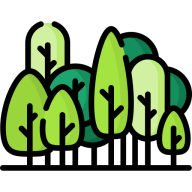 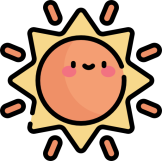 